	Ginebra, 10 de agosto de 2016Muy Señora mía/muy Señor mío:Con referencia a la Circular 229 de la TSB, de fecha 29 de junio de 2016, deseo informarle de que el Foro de alto nivel sobre el tema "Inspirar ciudades y servicios urbanos inteligentes", que se había previsto celebrar en Ginebra (Suiza) el 1 de septiembre de 2016, será reprogramado debido a circunstancias imprevistas. Este Foro de alto nivel tendrá lugar en una fecha posterior.Le comunicaremos la nueva fecha con suficiente antelación.Le ruego disculpe las molestias causadas.Atentamente,Chaesub Lee
Director de la Oficina de
Normalización de las Telecomunicaciones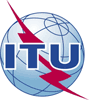 Unión Internacional de TelecomunicacionesOficina de Normalización de las Telecomunicaciones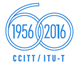 Ref.:Tel.:
Fax:Addéndum 1 a la 
Circular TSB 229
TSB Workshops/C.B.+41 22 730 6301+41 22 730 5853–	A las Administraciones de los Estados Miembros 
de la Unión;–	A los Miembros de Sector del UIT-T;–	A los Asociados del UIT-T;–	A las Instituciones Académicas de la UITCorreo-e:cristina.bueti@itu.intCopia:–	A los Presidentes y Vicepresidentes de las Comisiones de Estudio del UIT-T;–	Al Director de la Oficina de Desarrollo de las Telecomunicaciones;–	Al Director de la Oficina de RadiocomunicacionesAsunto:Foro de alto nivel sobre el tema "Inspirar ciudades y servicios urbanos inteligentes", 
Ginebra (Suiza), 1 de septiembre de 2016